Отчет о проведении недели безопасности дорожного движенияв МКДОУ «Тарутинский детский сад»с 25.09.2017г. - 29.09.2017 г.Обучение правилам дорожного движения в детском саду – это жизненная необходимость, поэтому различные мероприятия по ПДД всегда актуальны в учреждениях дошкольного образования. Ведь в детском саду ребенок не только осваивает элементарные правила дорожного движения, но и учится важнейшим правилам безопасного поведения на дороге.В соответствии с годовым планом работы на 2017-2018 учебный год и в целях повышения безопасности детей в МКДОУ «Тарутинский  детский сад», с 25 по 29 сентября 2017 года проведена неделя  безопасности дорожного движения. Основной целью проведения недели безопасности является формированиенавыков безопасного поведения на дорогах, адаптации детей к транспортной среде.          В нашем детском саду разработана система профилактики дорожно-транспортного травматизма и изучения дошкольниками правил дорожной азбуки, которые рассматриваются как составная часть воспитания общей культуры ребенка. Важно отметить, что в этом процессе задействованы не только педагоги и воспитанники, но и родители.Решение задач недели безопасности осуществлялась через следующие формы работы: специально организованные игровые занятия познавательного цикла, встречи, беседы, наблюдения за движением транспорта, рассматривание иллюстраций, книг, альбомов, рисунков с изображением улиц, чтение художественной литературы, заучивание пословиц, поговорок; отгадывание загадок, кроссвордов; развивающие, познавательные, сюжетно-ролевые, подвижные игры; конкурсы, оформление уголка по Правилам дорожного движения и т. д. В течение этого времени с детьми проведены тематические беседы о правилах дорожного движения: «Правила поведения на дороге, в транспорте, на улице», «Чтобы не случилось беды», «Безопасность на улице», «Дорожные знаки», «Транспортные средства» и др. Прочитаны литературные произведения, организована выставка книг по данной тематике, внимательно рассмотрены и проанализированы иллюстрации к ним (Дружинина М. «Наш друг светофор»; «Правила поведения на улице»; «Правила езды на велосипеде»; Иванов А. «Азбука безопасности»; Кривицкая А. «Тайны дорожных знаков», Серяков И. «Улица полна неожиданностей», Михалков С.«Дядя Стёпа – светофор»): выставка детских рисунков по теме «Дорожная азбука». В ней приняли участие ребята старшей группы комбинированной направленности. На групповых информационных стендах были представлены консультации для родителей по тематике безопасного дорожного движения. В течение всей недели мы старались донести до каждого ребёнка, что каждый участник дорожного движения, и взрослый, и ребёнок, обязан выполнять установленные правила, а так же формировали у детей необходимые представления, умения и навыки безопасного поведения на улицах и дорогах.Подводя итоги проведения недели по профилактике детского дорожного травматизма  в МКДОУ «Тарутинский детский сад», можно сделать следующие выводы.Все мероприятия были проведены в полном объеме, согласно плана, и послужили основой для дальнейшей мотивации дошкольников по изучению правил безопасного поведения на дороге. Разнообразие форм позволило детям проявить свою активность и творчество. Каждая образовательная деятельность содержала как познавательный, так и занимательный материал. Таким образом, неделя безопасности дорожного движения в детском саду прошёл целенаправленно, планово и надеемся эффективно.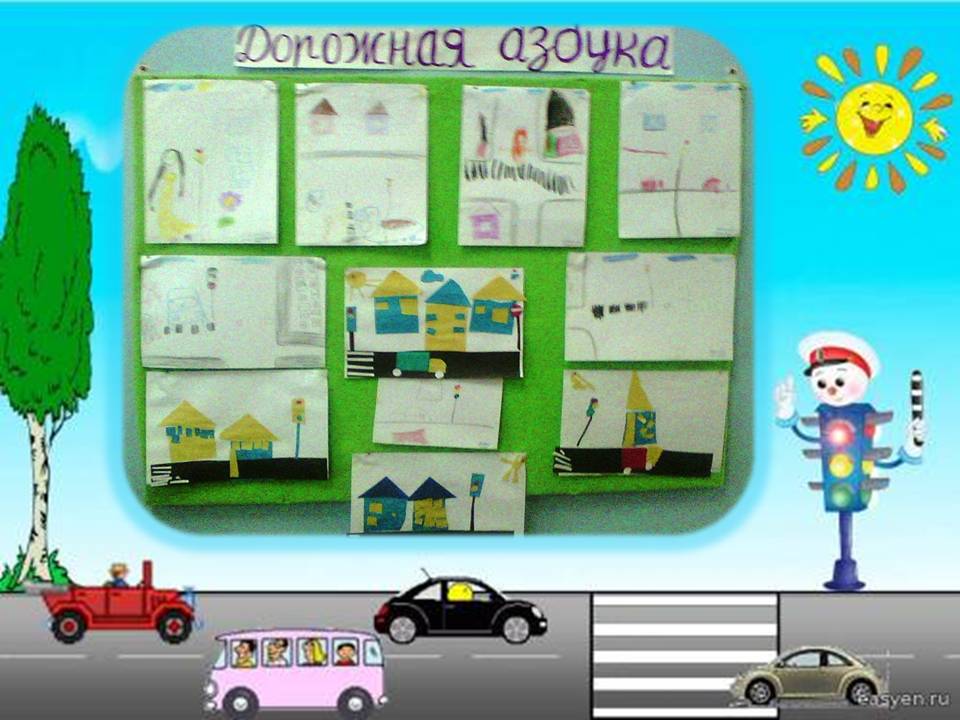 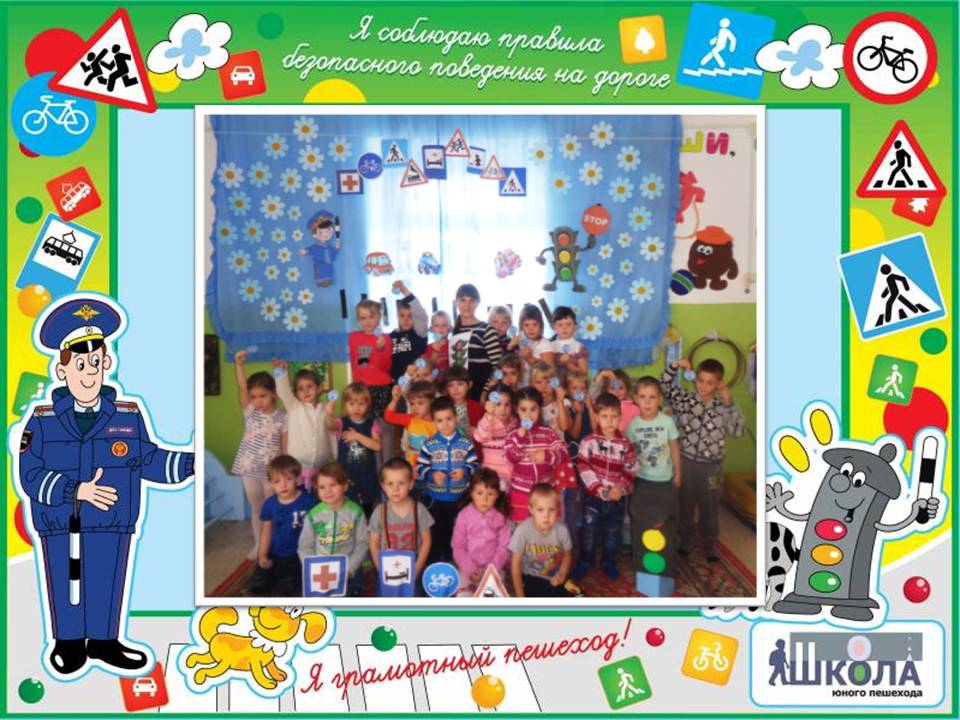 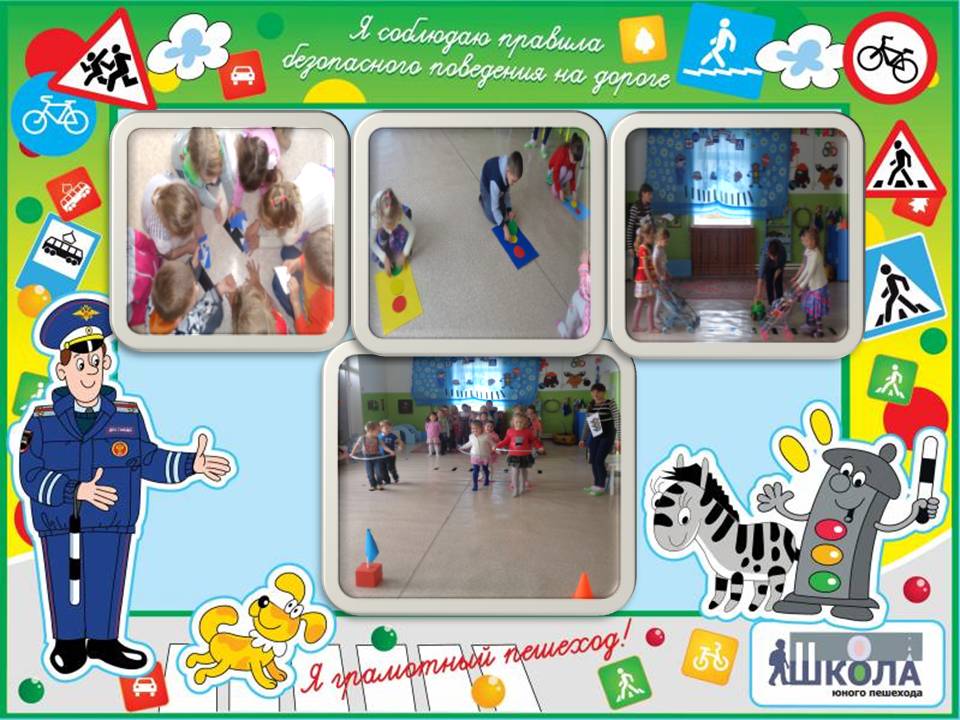 Соблюдайте правила безопасности пешеходов!Крепко держите ребенка за руку, особенно возле перехода дороги. На улице дети отвлекаются на всевозможные предметы, звуки, не замечая идущую машину, и думая, что путь свободен, могут вырваться из рук взрослого и побежать через дорогу. Прежде чем перейти дорогу, убедитесь в полной безопасности. Остановитесь у края проезжей части, посмотрите налево и, если нет машин, дойдите до середины проезжей части. Еще раз посмотрите направо, и при отсутствии транспорта закончите переход.Если на пешеходном переходе или перекрестке есть светофор, он покажет, когда идти, а когда стоять и ждать. Красный свет для пешеходов – «Стой», желтый – «Жди», зеленый – «Иди». Никогда не переходите улицу на красный свет, даже если машин поблизости нет.Переходите дорогу под прямым углом и в местах, где дорога хорошо просматривается в обе стороны.Не спешите, переходите дорогу спокойно.Замедлите шаг, прислушайтесь, подходя к арке, углу дома и любому другому месту, откуда может неожиданно выехать машина.Не оставляйте детей без присмотра на улице, не разрешайте им играть вблизи проезжей части.Дошкольник должен знать!Для чего служит тротуар (для движения пешеходов).Как следует ходить по улице (спокойным шагом, придерживаясь правой стороны тротуара, чтобы не мешать движению встречных пешеходов).Почему нельзя ходить по проезжей части улицы (она предназначена для движения машин).Как и на какой сигнал светофора можно переходить дорогу (либо по наземному переходу на зеленый сигнал светофора, либо по подземному переходу, предварительно необходимо убедиться в безопасности, нельзя переходить улицу на роликах, скейтбордах, самокатах и т. д.).Как следует двигаться в случае отсутствия тротуара (навстречу движению транспорта по обочине или краю дороги, в этом случае не только водитель видит тебя издали, но и ты видишь приближающуюся машину).Может ли машина остановиться мгновенно (нет, даже если водитель нажмет на тормоз, она еще несколько метров будет по инерции двигаться по дороге).Берегите себя и своих близких и не забывайте, что самая доходчивая форма обучения – личный пример!Воспитываем  грамотного пешехода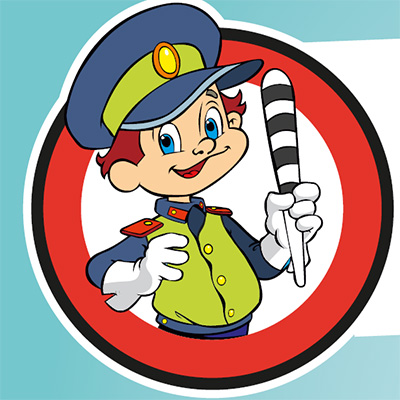        МКДОУ «Тарутинский детский сад»2017г.